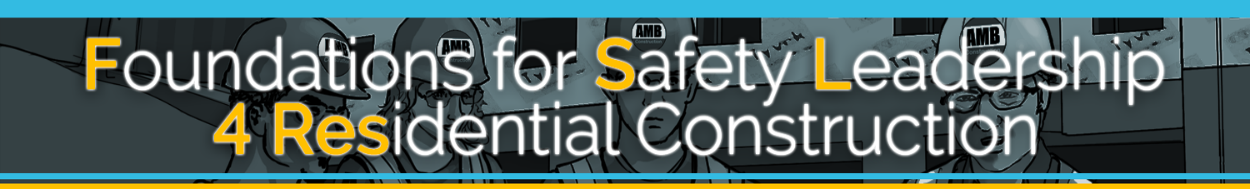 Pre and Post Training SurveysYou can ask your class to complete the PRE survey before you teach the FSL4Res to  learn if they are practicing the skills you’ll be presenting. Then, at the end of the class, you can ask them to complete the POST survey to see if they have a better understanding of the skills and if they plan to practice them on the jobsite.You may also want to ask them to add up the number of circled responses in each column to get an overall sense of how they are doing with respect to safety leadership skills.FOUNDATIONS FOR SAFETY LEADERSHIP 4 RESIDENTIAL CONSTRUCTION	PRE-TESTNUMBER OF CIRCLES	 	    	   	   	   	NUMBER OF CIRCLES	 	    	   	   	   	NUMBER OF CIRCLES	 	    	   	   	   	NUMBER OF CIRCLES	 	    	   	   	   	NUMBER OF CIRCLES	 	    	   	   	   	NUMBER OF CIRCLES	 	    	   	   	   	FOUNDATIONS FOR SAFETY LEADERSHIP 4 RESIDENTIAL CONSTRUCTION	POST-TESTNUMBER OF CIRCLES	 	    	   	   	   	NUMBER OF CIRCLES	 	    	   	   	   	NUMBER OF CIRCLES	 	    	   	   	   	NUMBER OF CIRCLES	 	    	   	   	   	NUMBER OF CIRCLES	 	    	   	   	   	NUMBER OF CIRCLES	 	    	   	   	   	Question numbersThe questions ask…Understand safety leadership skills1-6How well they understand the safety leadership skills.Practice safety leadership skills:Practice safety leadership skills:Practice safety leadership skills:Leading by example7-11Are they ‘walking the talk, making safety a core value and that everyone owns safety?Engaging & empowering team members12-14Are they encouraging and empowering their team to identify, report, and remove hazards?Actively listening15-16Are they listening to hear what team members are saying?Practicing  3-way communication16-17Are they asking team members  to repeat any instructions?Developing team members through teaching, coaching, and feedback18-20Are they developing team members’ skills by acting as a teacher and coach?Recognizing team members for a job well done21-23Are they acknowledging their team members for going above and beyond for safety?I understand what it means to…(circle response)I understand what it means to…(circle response)Strongly DisagreeMostly DisagreeSomewhat AgreeMostly AgreeStrongly Agree1Lead by example123452Engage my team members in safety123453Actively listen when team members speak to me123454Practice 3-way communication123455Develop my team members through teaching, coaching, and providing feedback123456Recognize team members for a job well done12345How often do you…(circle response)How often do you…(circle response)NeverRarelyFrequentlyUsuallyAlways7Establish safety as a core value of my team123458Maintain a positive attitude about safety123459Set high safety expectations for team members1234510Follow safe work procedures and practices1234511Communicate with my team that everyone owns safety1234512Engage team members in daily safety meetings1234513Request input from team members about safety1234514Encourage team members to report safety issues such as hazards, safetyconcerns, near misses1234515Treat team members with respect when communicating with them1234516Actively listen to hear what team members are saying1234517Pay attention to non-verbal cues and ask clarifying questions1234518Be direct and concise, and make sure you have the listener’s attention1234519Ask team member to repeat message, and clarify any misunderstanding1234518Teach and coach team members in a respectful manner1234519Focus on the problem rather than judging the person when I give feedback1234520Make sure team members know how to do a task before they actually do it1234521Say “good job” or “thank you” to team members who go above and beyond to create a safe jobsite1234522Use positive recognition of team members to encourage jobsite safety1234523Encourage safe work practices by praising team members who do more than the minimum for safety12345I understand what it means to…(circle response)I understand what it means to…(circle response)Strongly DisagreeMostly DisagreeSomewhat AgreeMostly AgreeStrongly Agree1Lead by example123452Engage my team members in safety123453Actively listen when team members speak to me123454Practice 3-way communication123455Develop my team members through teaching, coaching, and providing feedback123456Recognize team members for a job well done12345After the training I intend to…(circle response)After the training I intend to…(circle response)NeverRarelyFrequentlyUsuallyAlways7Establish safety as a core value of my team123458Maintain a positive attitude about safety123459Set high safety expectations for team members1234510Follow safe work procedures and practices1234511Communicate with my team that everyone owns safety1234512Engage team members in daily safety meetings1234513Request input from team members about safety1234514Encourage team members to report safety issues such as hazards, safetyconcerns, near misses1234515Treat team members with respect when communicating with them1234516Actively listen to hear what team members are saying1234517Pay attention to non-verbal cues and ask clarifying questions1234518Be direct and concise, and make sure you have the listener’s attention1234519Ask team member to repeat message, and clarify any misunderstanding1234520Teach and coach team members in a respectful manner1234521Focus on the problem rather than judging the person when I give feedback1234522Make sure team members know how to do a task before they actually do it1234523Say “good job” or “thank you” to team members who go above and beyond to create a safe jobsite1234524Use positive recognition of team members to encourage jobsite safety1234525Encourage safe work practices by praising team members who do more than the minimum for safety12345